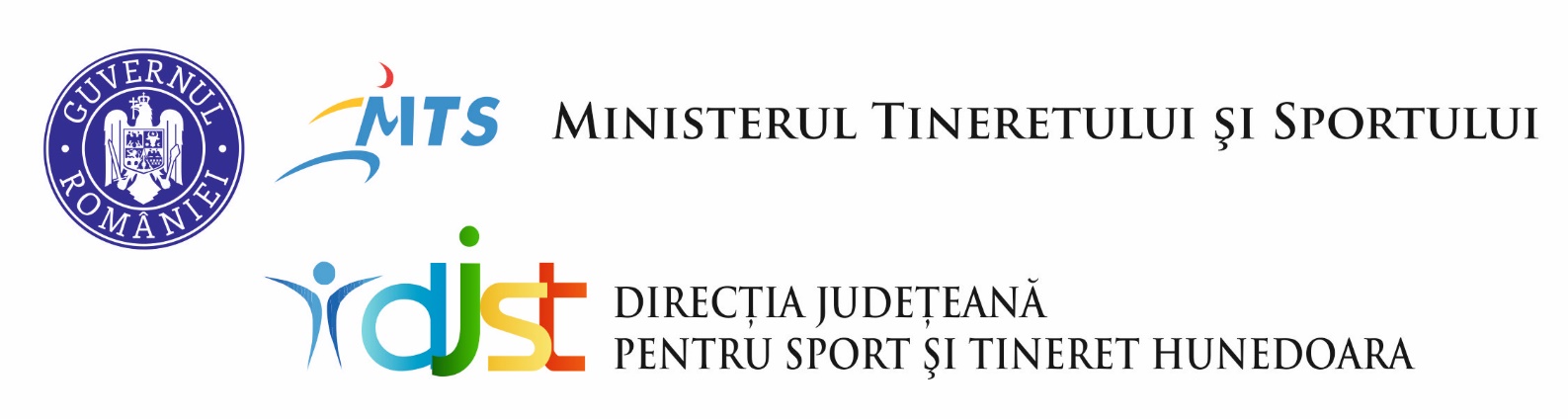 ANALIZA INCIDENTELOR DE INTEGRITATE DE LA NIVELULINSTITUȚIEI PENTRU PERIOADA 01.01-31.12.2020Începând cu data de 25 mai 2018, Regulamentul (UE) 2016/679 al Parlamentului European şi al  Consiliului din 27 aprilie 2016 privind protecţia persoanelor fizice în ceea ce priveşte prelucrarea datelor cu caracter personal şi privind libera circulaţie a acestor date şi de abrogare a Directivei 95/46/CE (Regulamentul General privind Protecția Datelor - RGPD) este aplicat de toate statele Uniunii Europene. DJST Hunedoara a stabilit măsuri tehnice și procedurale, pentru a proteja și pentru a asigura confidențialitatea, integritatea și accesibilitatea datelor dumneavoastră cu caracter personal. Vom preveni utilizarea sau accesul neautorizat şi încălcarea securității datelor cu caracter personal, în conformitate cu legislaţia în vigoare, iar în raportul de colaborare cu instituţia noastră, dumneavoastră aveţi obligaţia de a respecta prevederile Regulamentului (UE) 2016.                                               NrCrt.StructurăTip eveniment care constituie incidentul de integritate și descrierea acestuiaNumarul evenimentelor care constituie incidente de integritateSectorul de activitate și funcția pers.care l-a săvârșitStarea de fapt și modul de operareCadrul legisla-tiv aplicabil/proce-durile interne relevanteCauze ale producerii inciden-tului de integritateDurata procedurii de cercetare a faptelor ce constituie abatere disciplinarăSancțiuni disciplinare/administrative/penaleEfectele incidentului de integritate asupra raporturilor de muncă ale persoanei care a săvârșit incidentul de integritateImpactul incidentului de integritate asupra activității instituției sau instituției publiceMăsuri propuse în vederea prevenirii apariției unui nou incident de integrita-te și/sau control1.DJST HD-0---------